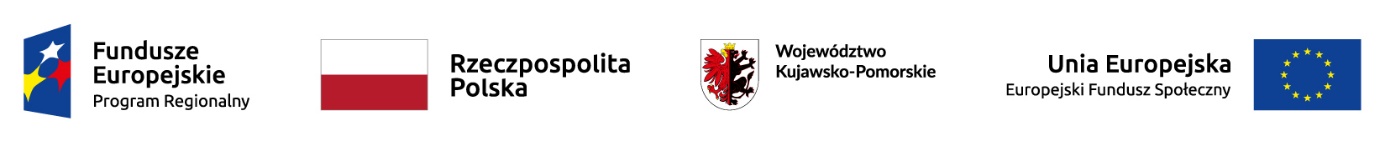 ODWOŁANIEODWOŁANIEInstytucja, za pośrednictwem, której wnoszone jest odwołanie„Stowarzyszenie Lokalna Grupa Działania Gmin Dobrzyńskich Region Północ”Nazwa/Imię i nazwisko WnioskodawcyAdres  WnioskodawcyAdres do korespondencji( jeśli jest inny niż wskazany powyżej)Telefon e-mail Imię i nazwisko osoby upoważnionej  do kontaktu telefone-mailTytuł  projektu Numer wniosku o powierzenie grantuNazwa i numer konkursu , w odpowiedzi na który złożono wniosek o powierzenie grantu Data złożenia wniosku  o powierzenie grantu   do biura LGDData otrzymania przez Wnioskodawcę pisma informującego o wyniku oceny i wyboru projektuOdwołanie wnoszone jest w związku z negatywnym wynikiem oceny operacji w zakresie:/należy zaznaczyć właściwy kwadrat/INFORMACJA:W poniższych odpowiednich częściach odwołania, w sposób czytelny i zwięzły powinno zostać wskazane uzasadnienie każdego z wymienionych zarzutów, przy czym należy pamiętać, że środek odwoławczy nie może służyć uzupełnianiu treści wniosku o przyznanie pomocy, a ewentualne dodatkowe informacje zawarte w odwołaniu nie będą miały wpływu na dokonaną ocenę wniosku. Wnioskodawca powinien więc odnosić się jedynie do treści zawartych we wniosku. W ramach rozpatrywania odwołania nie jest dokonywana ocena wniosku, toteż beneficjent nie powinien wnioskować w odwołaniu o takie działanieOdwołanie wnoszone jest w związku z negatywnym wynikiem oceny operacji w zakresie:/należy zaznaczyć właściwy kwadrat/INFORMACJA:W poniższych odpowiednich częściach odwołania, w sposób czytelny i zwięzły powinno zostać wskazane uzasadnienie każdego z wymienionych zarzutów, przy czym należy pamiętać, że środek odwoławczy nie może służyć uzupełnianiu treści wniosku o przyznanie pomocy, a ewentualne dodatkowe informacje zawarte w odwołaniu nie będą miały wpływu na dokonaną ocenę wniosku. Wnioskodawca powinien więc odnosić się jedynie do treści zawartych we wniosku. W ramach rozpatrywania odwołania nie jest dokonywana ocena wniosku, toteż beneficjent nie powinien wnioskować w odwołaniu o takie działanieLista zarzutów Wnioskodawcy w związku z negatywną oceną zgodności operacji z LSR tj. gdy: operacja w ocenie LGD nie zakłada realizacji celów głównych/ogólnych i szczegółowych LSR, poprzez osiąganie zaplanowanych w LSR wskaźników, lub operacja nie jest zgodna z programem w ramach, którego jest planowana realizacja tej operacji, i/lub operacja nie jest zgodna z zakresem tematycznym wskazanym w ogłoszeniu o naborze wniosków, i/lub wniosek, którym jest objęta operacja nie został złożony w miejscu i terminie wskazanym w ogłoszeniu o naborze wniosków wraz z uzasadnieniem: Lista zarzutów Wnioskodawcy w związku z negatywną oceną zgodności operacji z LSR tj. gdy: operacja w ocenie LGD nie zakłada realizacji celów głównych/ogólnych i szczegółowych LSR, poprzez osiąganie zaplanowanych w LSR wskaźników, lub operacja nie jest zgodna z programem w ramach, którego jest planowana realizacja tej operacji, i/lub operacja nie jest zgodna z zakresem tematycznym wskazanym w ogłoszeniu o naborze wniosków, i/lub wniosek, którym jest objęta operacja nie został złożony w miejscu i terminie wskazanym w ogłoszeniu o naborze wniosków wraz z uzasadnieniem: Lista zarzutów Wnioskodawcy w związku z negatywną oceną według lokalnych kryteriów wyboru tj. nieuzyskania przez projekt minimalnej liczby punktów określonej w ogłoszeniu o naborze wniosków i/lub wyniku wyboru, który powoduje, że projekt nie mieści się w limicie środków wskazanym w ogłoszeniu o naborze wniosków o udzielenie wsparcia wraz z uzasadnieniem: Lista zarzutów Wnioskodawcy w związku z negatywną oceną według lokalnych kryteriów wyboru tj. nieuzyskania przez projekt minimalnej liczby punktów określonej w ogłoszeniu o naborze wniosków i/lub wyniku wyboru, który powoduje, że projekt nie mieści się w limicie środków wskazanym w ogłoszeniu o naborze wniosków o udzielenie wsparcia wraz z uzasadnieniem: Lista zarzutów Wnioskodawcy w odniesieniu do procedury wyboru i oceny wraz z uzasadnieniem: Lista zarzutów Wnioskodawcy w odniesieniu do procedury wyboru i oceny wraz z uzasadnieniem: Wskazanie, w jakim zakresie Wnioskodawca nie zgadza się z ustaleniem przez LGD kwoty wsparcia niższej niż wnioskowana wraz z uzasadnieniem.Wskazanie, w jakim zakresie Wnioskodawca nie zgadza się z ustaleniem przez LGD kwoty wsparcia niższej niż wnioskowana wraz z uzasadnieniem.…………………………………………………………………………………………………………………………………………………………………………………………………………Miejscowość, dataPodpis Wnioskodawcy lub osoby upoważnionej do jej reprezentowania(*)(*) - W przypadku reprezentowania Wnioskodawcy należy załączyć oryginał lub uwierzytelnioną kopię dokumentu poświadczającego umocowanie takiej osoby do działania w imieniu wnioskodawcy(*) - W przypadku reprezentowania Wnioskodawcy należy załączyć oryginał lub uwierzytelnioną kopię dokumentu poświadczającego umocowanie takiej osoby do działania w imieniu wnioskodawcy